                                                                                                                                                                    Утверждаю                                                                                                                                                                             Директор МБОУ                                                                                                                                                                                             «СОШ №4 с. Даниловка»                                                                                                                                                                                             Спирина Т.А.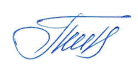 Меню 1.12.2021Прием пищиРаздел№ рецептуруБлюдоВыход ,гЦенаКалорийностьБелкиЖирыУглеводыОбедХолодные блюдаСалат из свеклы с раст маслом6038.941.140.966.66Горячее блюдоСуп крестьянский с крупой и мясом2501457.7511.518.75Горячее блюдоСолянка мясная15021513.27.517.7НапитокКомпот из смеси сухофруктов (С-витам.) 200111.21.6024,76ХлебХлеб пшеничный602294.6251.042.00Кондитерские изделияПеченье сдобное40231.15.113.6828.98НапитокМолоко 3/2%200796.15.66.49.41766.3436.79541.04144.31